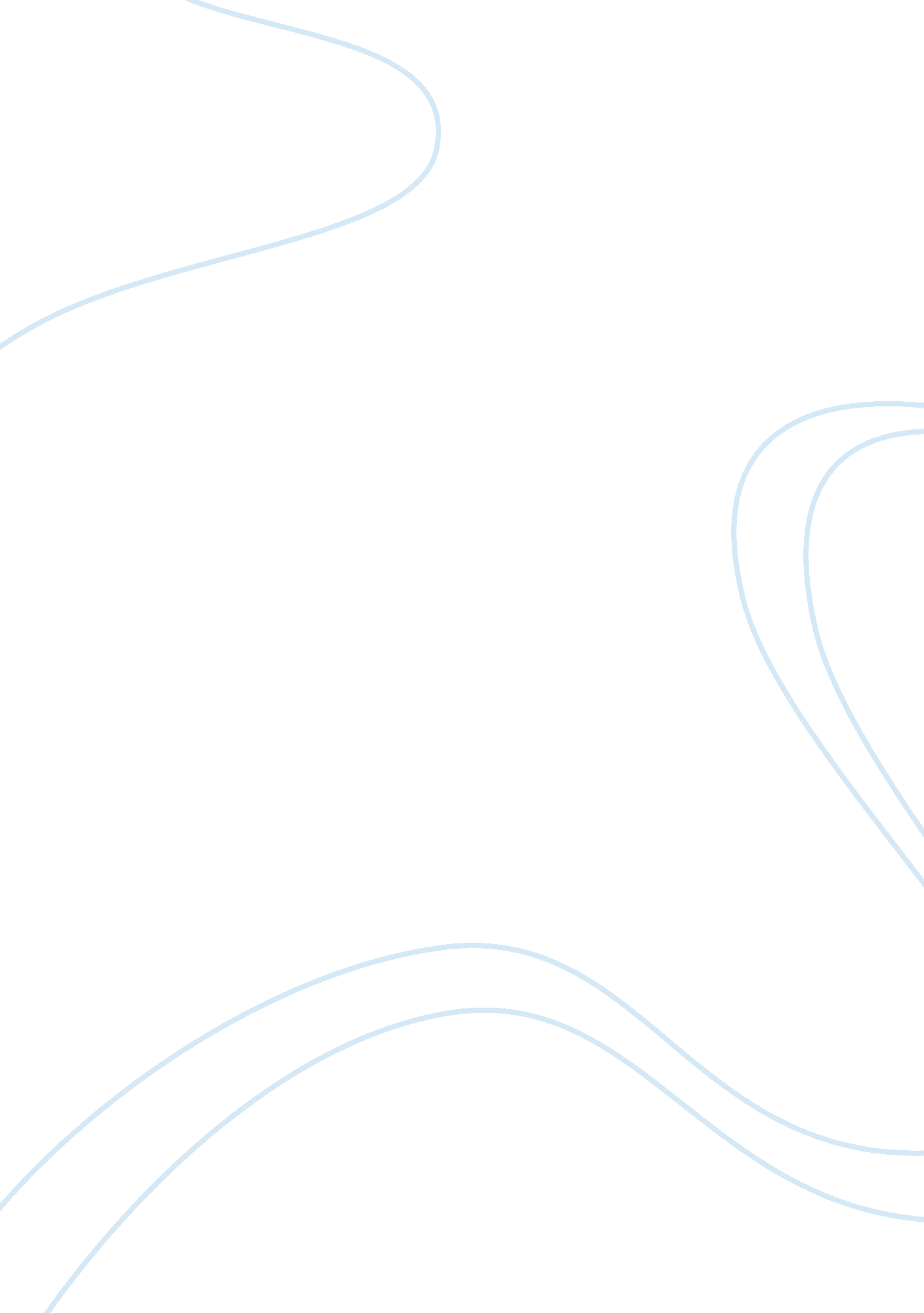 Marcus junius brutus notesFamily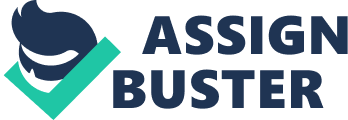 Marcus Junius Brutus was born in Macedonia in 85 BC. He was the son of Marcus Junius, who was killed in Pompey in 77 b. c. his mother, Servila, was Caesars’ lover. He was known as a literary man who wrote histories (now lost). Brutus divorced his first wife in 44 b. c and married his second cousin, Porcia Catonis. This caused a scandal in the family because Brutus did not have a legitimate reason to divorce his first wife, Claudia. His mother was the mistress of Caesar, and some say that Caesar may have been his father. Brutus had done very well in the roman government. He allied himself as general during the civil war outbreak in 49 b. c. He then became the governor of Macedonia in 44 b. c, and consulship in 41 b. c. When Brutus joined senate, he was convinced to join the. Other senators in a conspiracy to kill Caesar. The people had the fear of Caesar gaining overall power after his vow as “ dictator for life". Marcus Junius Brutus was born in Macedonia in 85 BC. He was the son of Marcus Junius, who was killed in Pompey in 77 b. c. his mother, Servila, was Caesars’ lover. He was known as a literary man who wrote histories (now lost). Brutus divorced his first wife in 44 b. c and married his second cousin, Porcia Catonis. This caused a scandal in the family because Brutus did not have a legitimate reason to divorce his first wife, Claudia. His mother was the mistress of Caesar, and some say that Caesar may have been his father. Brutus had done very well in the roman government. He allied himself as general during the civil war outbreak in 49 b. c. He then became the governor of Macedonia in 44 b. c, and consulship in 41 b. c. When Brutus joined senate, he was convinced to join the. Other senators in a conspiracy to kill Caesar. The people had the fear of Caesar gaining overall power after his vow as “ dictator for life". Marcus Junius Brutus Marcus Junius Brutus Marcus Junius Brutus Marcus Junius Brutus Marcus Junius Brutus comes from a family that has history with government conspiracy. Lucius Junius Brutus was a relative of Marcus. He was the consulate of Rome, and a republic ruler in 510 b. c. He came to power after the Tarquin was taken off the throne. A conspiracy developed from some citizens that they were planning to bring the Tarquin back from exile. It was found that Lucius’s sons, Titus and Tiberius, were involved. They were sent to be executed under Lucius’s rule. The twist is that, Lucius being the father of the family, he has power over life and death, and his sons still were executed. Later, the Tarquin returned with a vengeance and a war started. Lucius was killed during a battle with the Tarquins’ son Arruns, who was killed by Lucius. Marcus Junius Brutus was a successful, sneaky, clever, powerful man. Until he was driven out of Rome and committed suicide after a defeat in Philippi. Marcus is known as the man who killed Caesar. He is infamous and earned it. A well-educated man with many links to intelligent people of the time, he was well respected, and hated. Marcus Junius Brutus comes from a family that has history with government conspiracy. Lucius Junius Brutus was a relative of Marcus. He was the consulate of Rome, and a republic ruler in 510 b. c. He came to power after the Tarquin was taken off the throne. A conspiracy developed from some citizens that they were planning to bring the Tarquin back from exile. It was found that Lucius’s sons, Titus and Tiberius, were involved. They were sent to be executed under Lucius’s rule. The twist is that, Lucius being the father of the family, he has power over life and death, and his sons still were executed. Later, the Tarquin returned with a vengeance and a war started. Lucius was killed during a battle with the Tarquins’ son Arruns, who was killed by Lucius. Marcus Junius Brutus was a successful, sneaky, clever, powerful man. Until he was driven out of Rome and committed suicide after a defeat in Philippi. Marcus is known as the man who killed Caesar. He is infamous and earned it. A well-educated man with many links to intelligent people of the time, he was well respected, and hated. 